ROSSMORE GOLF CLUB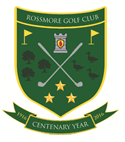 Tullyard, Cootehill RoadRossmore Park,  MonaghanTel:  047-81316/71222BANK ORDER    -	 ROSSMORE GOLF CLUB	    -      ANNUAL SUBSCRIPTIONTo The Manager	Bank:  ……………………………………………..    Branch:  ………………………………Address:  ………………………………………………………………………………………………………………………………I authorise you to charge my account with  ………… payments* of  €  ……………….   and commencingFrom**  …………/……………………./2024 to be credited to:ROSSMORE GOLF CLUB – STANDING ORDER A/C -  BANK OF IRELAND, CHURCH SQUARE, MONAGHANIBAN:  IE92BOFI90348860178265		SORT CODE:  90-34-88NAME                   ……………………………………………………………………………………………………………………ADDRESS:            ……………………………………………………………………………………………………………………ACCOUNT NO:    …………………………………………………………SIGNED:                ………………………………………………………           DATE:  ………………………………………PAYMENT REFERENCE*** ………………………………………………………………  Insert the amount to be paid monthly – round amounts only eg €100 **     Insert the month on which you wish the Standing Order to commence***  To avoid confusion between members please use your surname and Golf Ireland         number (found on the back of your Golf Ireland card) as payment reference.    PLEASE RETURN COMPLETED FORMS DIRECTLY TO YOUR BANK